БУ «Реабилитационный центр для детей и подростков с ограниченными возможностями «Солнышко»г. Совесткий, Советского районаХанты-Мансийского автономного округа,Тюменской области«Умелые ручки»Методические рекомендации для родителейАвтор: Н. В. Разживина,Инструктор по трудуСоветский, 2011 годАннотацияАппликация – это рисунок, полученный путем закрепления на какой-либо основе кусочков различных материалов, предварительно вырезанных по шаблонам (выкройкам). Техника аппликации относится к более поздним видам декоративно- прикладного творчества и пользуется большой популярностью у рукодельниц.Аппликация применяется для украшения окружающих нас предметов быта (портьер, покрывал, подушек, салфеток и т.д.), для отделки женской и детской одежды, создания пейзажных панно, сумок, поясов и т. д.Для аппликации наряду с бумагой можно использовать ткань любой фактуры, кожу, мех, сухие растения. В зависимости от материала аппликации и назначения самого изделия элементы аппликации крепят к основе либо с помощью клея (ПВА, «Момент», «Суперцемент», клей собственного приготовления), либо вручную иглой, применяя гладьевую, петельную или другую декоративную строчку, либо настрачивают на швейной машине. Более подробно рассмотрим аппликации из ткани с использованием машинной строчки.Простая аппликацияПростая аппликация – это аппликация, все элементы (детали) которой нашиваются на какой-либо общий фон. Элементы выкраивают из различных гармоничных по цвету тканей. Как правило, такие аппликации представляют собой одиночные, небольшие фрагменты композиции.Порядок и содержание работы:- на ткань, выбранную для основы и соответствующую по размеру будущему изделию, через обезжиренную (цветную) копировальную бумагу переводят контуры рисунка;- на каждый из элементов аппликации изготавливают шаблон (выкройку) для выкраивания их из ткани;- ткани, выбранные для аппликации, подкрахмаливают, на них переводят контуры подготовленных шаблонов (работать лучше с изнаночной стороны тканей);- элементы аппликации вырезают с небольшим припуском в сторону увеличения контура с тем, чтобы в дальнейшем каждый элемент перекрывал собой контур рисунка на основе;- для облегчения работы, выкроенные подкрахмаленные элементы (детали) спрыскивают водой, кладут на основу и проутюживают;- начинают настрачивание с самого нижнего элемента, т. е. элемента, который лежит только на основе, не перекрывая собой соседних элементов аппликации;- каждый элемент настрачивают последовательно в два приема: прямой строчкой с мелким шагом, отступая от контура 1-2 мм, и зигзагообразной строчкой с небольшой шириной частыми стежкам, захватывая контур элемента и прямую строчку;- по окончании работы изделие проутюживают с изнаночной стороны.Зигзагообразная строчка будет выглядеть более эффективно, если перед началом работы натяжение верхней нитки немного ослабить. Для получения четкого контура рисунка строчку выполняют черными, белыми или более темными по сравнению с общим фоном нитками. Особый вид придают аппликации шелковые нитки, а также металлизированные (золотой или серебряный люрекс). Если используют хлопчатобумажные нитки, то предпочтительнее применять № 50 или 60. Неудачный подбор тканей для аппликации можно сгладить, применив для них нитки приглушенных цветовых тонов. Расцветку каждого элемента можно подчеркнуть, если настрочить его нитками в цвет ткани. Элементы, выкроенные из одной ткани, но настроченные разными нитками, придают некоторую оригинальность композиции. Если по замыслу исполнителя некоторые элементы аппликации перекрывают друг друга, то каждый нижний элемент выкраивают с припуском на перекрывание его соседним элементом. Простую аппликацию широко используют для отделки трикотажных изделий. При этом выделяют несъемную и съемную аппликацию. Для выполнения несъемной аппликации берут хлопчатобумажную ткань размером, превышающим размер будущей аппликации, подкрахмаливают и, спрыснув водой, приутюживают к изнанке трикотажного изделия. Затем ткань приметывают к трикотажу вертикальными и горизонтальными строчками, мелкими стежками. Расстояние между строчками не больше 5 см. С лицевой стороны трикотажа согласно рисунку накладывают подготовленные элементы аппликации, фиксируют их булавками или наметкой и настрачивают. После окончания работы наметочные стежки убирают, а ткань на изнанке изделия подрезают вдоль контура шва. Если аппликация выполняется из трикотажного полотна или каких- либо подвижных тканей, то перед началом работы их также следует посадить на клеевую хлопчатобумажную основу или флизелин. Основным преимуществом съемной аппликации является то, что время от времени путем несложных переделок можно произвольно видоизменять ее композицию. Каждый элемент этой аппликации выполняется отдельно и представляет собой законченную деталь. Деталь, как правило, состоит из трех слоев: верхней (лицевой) части, прокладки (флизелин, ватин, синтепон т.д.) и подкладки (любая ткань, закрывающая низ детали). Для получения детали складывают все три слоя, фиксируют их, наносят рисунок и соединяют, выполняя одновременно все декоративные строчки, если такие предусмотрены. Швейные операции осуществляют в два приема, после чего деталь вырезают, стараясь не нарушить шов. Можно применять и другую последовательность работы: выкроить каждый слой отдельно, затем все слои сложить и соединить. Подготовленные таким образом элементы аппликации размещают согласно замыслу на изделии и вручную несколькими стежками закрепляют с изнаночной стороны.Аппликация с вышивкойАппликация с вышивкой – это аппликация, полученная прикреплением к ткани, служащей фоном, элементов рисунка любой ручной вышивальной строчкой (краевой гладью, петельным швом и т.д.), а также с помощью шнура. Работу выполняют вручную, применяя кусочки тканей любых видов и размеров. Последовательность выполнения работы такая же, как и для простой аппликации. Разница заключается в том, что, как и при вышивке, полотно фона должно быть хорошо натянуто, а машинный шов заменен ручным. Изделия, изготовленные в этой технике, имеют четкие разделительные линии, дополняются различными украшениями и декоративными элементами.Применение ручного шва дает возможность использовать аппликацию с вышивкой в небольших по размеру изделиях, например, в различных аксессуарах (броши, кулоны, и т.д.).Полуобъемная аппликацияПолуобъемная аппликация (отлетная) - представляет собой разновидность простой аппликации с применением элементов рисунка, частично зафиксированных на фоне. Одна часть детали такой аппликации прикрепляется к фону, другая свободно располагается над фоном, придавая рисунку некоторую объемность. Отлетные детали выполняются из неосыпающихся тканей или предварительно обрабатывают до введения детали в аппликацию. Поэтому съемную аппликацию можно назвать и полуобъемной. Материалом для отлетных деталей может служить не только ткань, но и тесьма, шнур, бахрома, кружево, шерстяная пряжа и т. д.Многослойная аппликацияМногослойная аппликация применяется при создании пейзажных или каких- либо других сюжетных композиций лоскутных панно. При работе в технике многослойной аппликации фон основы постепенно закрывается деталями рисунка, создавая сплошное лоскутное полотно.Порядок и содержание работы:- на каждый элемент рисунка делают выкройку из бумаги (кальки и т. д.);- по выкройкам из подобранных тканей вырезают детали аппликации, давая припуск 1-1,5 см на каждую нижнюю деталь для контакта с верхней деталью (деталями);- из плотной ткани размером с будущее изделие подготавливают основу и закрывают ее тканью для фона;- подготовленные детали последовательно согласно рисунку располагают на фоне в направлении сверху вниз и фиксируют булавками;- настрачивание начинают с самой нижней детали, т.е. детали, которая лежит только на фоне, не перекрывая собой соседних деталей- После того как деталь настрочена, она становится фоном для остальных деталей. Поиск следующей нижней детали продолжается (рис. 1);- Каждую деталь настрачивают последовательно в два приема (рис.2), начиная и заканчивая строчку под соседними деталями: прямой строчкой с мелким шагом, отступая от контура 1-2 мм (рис.2, а), и зигзагообразной строчкой с небольшой шириной частыми стежками, захватывая край контура и прямую строчку (рис.2, б);- Прикрепив все детали, выполняют отделочные и декоративные строчки;- По окончании работы прокладывают скрепляющую строчку по контуру всего изделия и окантовывают изделие.- Если для каких- либо элементов рисунка используют осыпающиеся ткани, то перед началом работы их, либо подкрахмаливают, либо сажают на клеевую основу. В этом случае можно также изменить последовательность работы: нанести рисунок на осыпающуюся ткань и, не выкраивая элемента, по контуру проложить зигзагообразную строчку, а лишь затем вырезать элемент и продолжить работу с ним, как и с остальными.Для придания объемности отдельным деталям аппликации между основой (фоном) и деталью прокладывают синтепон, ватин или какой- нибудь другой объемный материал. В этом случае при выкраивании детали необходимо предусмотреть припуск на ее увеличение в зависимости от объема прокладки. При выполнении аппликации приходится обрабатывать множество извилистых линий, поворачивая изделие во время швейных операций то вправо, то влево. Чтобы на крутых извилистых линиях зигзагообразная строчка была ровной и без пропусков стежков, поворот изделия производят при опущенной игле и поднятой лапке швейной машины. Кроме того, на тех участках, где изделие поворачивают вокруг иглы по часовой стрелке, игла при выполнении зигзагообразной строчки должна находиться справа.Выполнять зигзагообразную строчку следует при ослабленной верхней нитке. Для работы в основном используют хлопчатобумажные нитки № 50 или 60. Шелковые нитки применяют для придания композиции большего контраста и эффекта. Черные и белые нитки нужны для особых случаев. Для всей композиции лучше подбирать какой – либо один нейтральный цвет ниток, являющийся гармоничным для всех элементов рисунка, либо применять нитки в цвет ткани каждой детали.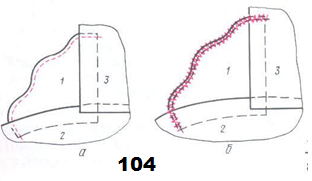 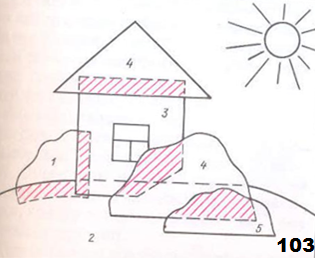 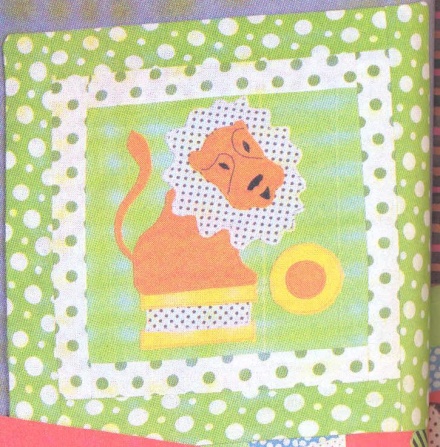 Используемая литература1.И.Ю. Костикова «Школа лоскутной техники. - М.: Культура и традиции, 2000-200 с.: ил.2.  Нагибина М. И. Чудеса из ткани своими руками. Популярное пособие для родителей и педагогов. /Художники М.В. Душин, В.Н. Куров. - Ярославль: «Академия развития», 1997. – 208 с., ил. – (Серия: «Вместе учимся мастерить»).